GETRONICS DRAGON ÉS FOLKBOAT ORSZÁGOS BAJNOKSÁG SONNENSCHEIN KUPA2019. szeptember 25-29.Jelen Versenyutasítás [NP]-vel jelölt pontjaira hivatkozva hajó nem adhat be óvást. Ez módosítja az RRS 60.1(a) és a 62.1. (a) szabályt.Jelen Versenyutasítás [DP]-vel jelölt pontjai megsértéséért az óvási bizottság a kizárásnál kisebb büntetést is adhat.Rendező szervezet: 		Magyar Dragon Szövetség (MDSZ) 
					a Tihanyi Hajós Egylettel (THE) közösen.Verseny időpontja:		2019. szeptember 26-29.Verseny helyszíne: 		Tihany, Tihanyi Hajós Egylet (www.thesail.hu)					8237 Tihany, Kenderföld u. 19.Versenyvezető:			Beliczay MártonÓvási bizottság elnöke:		Tusnai VeronikaVersenyorvos:			Dr. Cséri TamásVersenyutasításSzabályokA versenyt A vitorlázás versenyszabályaiban (RRS) meghatározott szabályok szerint rendezik.Az eseményen érvényes további dokumentumok.A résztvevő hajóosztályok osztályszabályai.Jelen versenykiírás (VK) és a versenyutasítás (VU). Az MVSz Versenyrendelkezései (VR).Ha a magyar és angol nyelvű dokumentumok között eltérés van, az angol nyelvű az irányadó.Ha a VK és VU rendelkezései között ellentmondás van, a VU a mérvadó. Ez módosítja az RRS 63.7 szabályt.Versenyzők tájékoztatása  A versenyrendezőknek szóló közleményeket a Tihanyi Hajós Egylet területén elhelyezett "Hivatalos Közlemények" feliratú hirdetőtáblán kifüggesztett írásbeli közlemények útján tájékoztatja. A versenyutasítás módosítása A versenyutasítás bármely módosítását azon versenynap 08.00 óráig ki kell függeszteni, amely napon életbe lép. Kivételt képez ez alól a versenyprogram módosítása, amelyet a hatályba lépését megelőző napon 19.00 óráig illetve a megelőző napi óvási határidő lejártáig – amelyik a későbbi a két időpont közül – kell kifüggeszteni. Parti jelzésekA parti jelzéseket a Versenyrendezőség a THE kikötőjében az iroda előtti emeleti teraszon elhelyezett jelzőárbocra tűzi ki.Ha a Felelet (AP) lobogót számlengő lobogó nélkül húzzák fel a parton, a Szabályok Versenyjelzések részében a Felelet (AP) lobogó lehúzásához kapcsolódó részben az „1 perc" „legalább 45 perc"-re változik.  A hajók ne hagyják el a kikötőt addig, amíg a Felelet (AP) lobogó lehúzásra nem kerül. Ez módosítja a Szabályok Versenyjelzések részét.Versenyprogram
szept. 26., csütörtök: 	14.00: 1. futam figyelmeztető jelzése									napi tervezett futamszám: 3 futam szept. 27., péntek: 	10.00: napi első futam figyelmeztető jelzése								napi tervezett futamszám: 3 futam szept. 28., szombat: 	10.00: napi első futam figyelmeztető jelzése								tervezett futamszám: 3 futam szept. 29., vasárnap: 	10.00: napi első futam figyelmeztető jelzése								tervezett futamszám: 1 futam Osztályjelzés
Az osztálylobogó Dragon osztályban fehér alapon kék Dragon osztályjelzés, Folkboat osztályban Code „F” lobogó.Versenyterület A rendezőség a part elhagyásakor az 1-es vagy a 2-es kódlobogóval jelzi, hogy a keleti-, vagy a nyugati medencébe tervez pályát tűzni. VersenypályaA versenypálya cirkáló-hátszél jellegű, ahogyan azt a mellékelt ábra mutatja. A diagram az egyes pályaszakaszok hozzávetőleges szögét, a pályajelek kerülési sorrendjét és irányát ábrázolja. Legkésőbb a figyelmeztető jelzéssel egyidejűleg a Versenyrendezőség kiírja az 1. sz. pályajel hozzávetőleges irányszögét. Dragon osztály számára a pálya teljesítése: rajt – cirkáló (1) – terelő (2) – szél alatti kapu (3/4) – cirkáló (1) –  terelő (2) – szél alatti (4) – befutó (F)Folkboat osztály számára a pálya teljesítése: rajt – cirkáló (1) – terelő (2) – betétbója (5) – cirkáló (1) –  terelő (2) – szél alatti (4) – befutó (F). A versenypálya legkorábban három pályaszakasz teljesítését követően, a harmadik szakasz végét jelző pályajelnél rövidíthető. Ezen pont értelmezésekor a cirkáló (1) és terelő (2) pályajel közötti táv nem minősül pályaszakasznak.  Ez módosítja az RRS 32. szabályt. PályajelekA pályarajzon 1, 2, 3, 4 és 5 számmal jelölt pályajelek narancssárga tetraéder alakú, felfújt bóják. A módosítást jelző pályajelek citromsárga henger alakú bóják.A rajtvonalat jelző pályajelek: egy versenyrendezőségi hajó a rajtvonal jobb oldali végén, illetve egy narancs zászlóval ellátott gumi motoros a rajtvonal bal oldali végén.A célvonalat jelző pályajelek egy versenyrendezőségi hajó és egy piros-fehér csíkos zászlóval ellátott bója jelzi.RajtA futamok az RRS 26 szabállyal összhangban rajtolnak, az alábbiak szerint:00 perc: Dragon osztály figyelmeztető jelzése05 perc: Dragon osztály rajtja, egyben Folkboat osztály figyelmeztető jelzése10 perc: Folkboat osztály rajtja A versenyrendezőség ettől eltérhet.Legalább 5 perccel az első figyelmeztető jelzés előtt a Versenyrendezőségi rajthajón kitűzésre kerül egy narancssárga lobogó, ami azt jelzi, hogy hamarosan rajteljárás kezdődik.A rajtvonal a Versenyrendezőségi rajthajó narancssárga lobogót viselő árboca (a rajtvonal jobb oldali végén) és a rajtvonal bal oldali végén álló motoros narancssárga zászós rúdja közötti egyenes. A rajtjelzése után 4 percen belül el nem rajtoló hajó „DNS” értékelést kap. Ez módosítja az A4.2 szabályt.Pályajel módosításaA következő pályaszakasz módosításakor a Versenyrendezőség a 9.2-ben leírt pályajelet helyezi ki, és az első ésszerű alkalommal eltávolítja a régi pályajelet. Ismételt módosításkor az eredeti pályajel kerül kihelyezésre.Az 1-es számú pályajel módosításakor terelőbója nem kerül kihelyezésre, és a hajóknak csak a módosító pályajelet kell kerülniük.Célba érésA célvonal a Versenyrendezőségi hajó kék lobogót viselő árboca és egy piros-fehér csíkos zászlós bója pálya felőli oldala. Büntetések A 44.1 szabály úgy módosul, hogy a 2. rész szabályainak (útjogszabályok) megsértéséért kétfordulós büntetés helyett egyfordulós büntetést kell végezni. Időkorlátozás és célidőA futamok célideje 50 perc. [NP]Az első cirkálószakasz időkorlátja 30 perc. Ha ezen idő alatt az első hajó nem éri el az első pályajelet, a futamot érvényteleníteni kell.A futam időkorlátja 80 perc az érvényes rajt időpontjától számítva. Ha ezen idő alatt az első hajó nem ér célba, a futamot érvényteleníteni kell.Azon hajók, amelyek nem futnak be osztályuk első hajójának célba érését követő 15 percen belül, „DNF” értékelést kapnak. Ez módosítja a 35. és A4.2 szabályokat.ÓvásokAz óvásokat vagy az orvoslati kérelmeket írásban kell benyújtani a THE területén található versenyirodán, az óvási határidőn belül. Az óvási helyiség a versenyiroda melletti szoba  lesz.Az óvási határidő 60 perc, amelyet a napi utolsó futam utolsó hajójának célba érésétől vagy a vízen adott „ma nem lesz több futam” versenyrendezőségi jelzéstől kell számítani. Parton adott „ma nem lesz több futam" versenyrendezőségi jelzéstől számított 30 perc.Az óvási határidő lejártát követő 15 percen belül ki kell függeszteni az óvásokkal kapcsolatos értesítéseket, megjelölve benne az óvás feleit illetve a tanúként megnevezetteket. A versenyrendezőség, az óvási bizottság vagy a technikai bizottság által kezdeményezett óvásokról szóló értesítést szintén a Hirdetőtáblán közlik a 61.1(b) szabálynak megfelelően. Ezen közlemény kifüggesztését úgy kell tekinteni, hogy azzal az érintett feleket a Versenyrendezőség vagy a óvási bizottság megfelelő módon informálta.Sorozat és pontozás A sorozat érvényességéhez legalább négy futam befejezése szükséges(a) Ha kevesebb, mint öt futamot fejeztek be érvényesen, egy hajó végső pontszáma az összes futamban kapott pontszámainak összege.(b) Ha az érvényesen befejezett futamok száma öt vagy több, egy hajó végső pontszáma az összes futamai pontszámainak összegéből kivonva a legrosszabb pontszáma.Biztonsági előírásokAzon hajók, amelyek feladják a versenyt, kötelesek a versenyrendezőséget mihamarább értesíteni. [DP]Legénység cseréjeA hajókon csak a benevezett legénység tartózkodhat. Legénység csak a versenyrendezőség előzetes, írásbeli hozzájárulásával cserélhető. A hozzájárulást legkésőbb a csere tervezett napján reggel 08.00 óráig írásban, indoklással kell benyújtani a versenyirodán.Kormányost nem lehet cserélni.Csak olyan legénység cserélhető be, aki megfelel a versenykiírásban és az osztályszabályokban leírt követelményeknek, és akit tartaléknak neveztek. Dragon osztályban a teljes legénységet a csere napján 09.00 óráig mérlegelni kell, és a csere után a legénység összsúlyának továbbra is meg kell felelnie az osztályszabályban megadott súlyhatárnak.Felszerelések ellenőrzése és felmérés [NP]A Versenyrendezőség a verseny illetve versenysorozat alatt bármikor ellenőrizheti, hogy bármelyik résztevő, hajó vagy felszerelés megfelel-e a vonatkozó előírásoknak. A Versenyrendezőség, a technikai vagy az óvási bizottság utasítása esetén – parton vagy vízen – a megjelölt hajónak az ellenőrzésre kijelölt területre kell haladnia. Dragon osztályban a legénységi súlyhatárnak a VU 18.3-ban megadott kivételtől eltekintve szeptember 26-án 12.00 óráig kell megfelelni, a későbbiekben nem kerül sor súlymérésre.VHF adóvevő rádiókA verseny során a Versenyrendezőség által adott információk vételére a hajók fedélzetén elhelyezhető egy vételre állított, bekapcsolt hajózási VHF-sávban működő adóvevő rádió. A VHF adóvevők használata csak jelen Versenyutasítás szerinti célra megengedett. [NP]A VHF rádiókat a 77 csatornán kell vételre állítani. [NP]A VHF rádiókon a Versenyrendezőség tájékoztatást ad a futamok rajtoltatásával, az időjárással és más fontos eseményekkel kapcsolatban. A rajteljárás során informál a rajtidőről valamint az egyéni vagy általános visszahívásról. Egyéni visszahívás esetén a korai rajtos hajó(k) rajtszáma nem kerül közlésre. [NP]A VHF rádiókon adott információk vagy azok elmaradása, akár technikai, akár bármilyen más okból is történjen ez, nem képezheti sem óvási, sem orvoslati kérelem alapját. A Versenyrendezőség hivatalos tájékoztatásának tekintetében a látható jelzések a mérvadók.A versenyző hajók sem a verseny alatt, sem a pályára történő ki- vagy behajózás idején nem használhatják adásra rádiókészüléküket. [NP] [DP]A versenyző hajók két esetben használhatják rádiójukat: a.) jelen Versenyutasítás 17.1. pontjával összhangban közölhetik a Versenyrendezőséggel, hogy a futamot feladják és elhagyják a versenypálya körzetét; b.) vészhelyzet esetén, segítség kérésére vagy más hajó számára történő segítség kérésére. Vészhelyzet esetén az általános segélyhívó 16-os csatorna is használható. [NP] [DP]Kísérőmotorosok [NP] [DP]A csapatvezetők, kísérőmotorosok, edzők és más segítő motorosok kötelesek a 21.7  pontban meghatározott „korlátozott zónán” kívül maradni az előkészítő jelzés időpontjától addig, amíg minden hajó be nem futott, vagy a Versenyrendezőség halasztást, általános visszahívást vagy a futam törlését nem jelezte. Amennyiben egy kísérőmotoros megszegi a versenyutasítás rendelkezéseit, a hozzá kapcsolódó hajó büntethető. A kísérőmotorosok semmilyen módon nem adhatnak át információkat a versenyzőknek (RRS 41).A versenyzők és kísérők közötti rádiókommunikáció (beleértve ebbe a mobiltelefonon történő kommunikációt is), tárgyak vagy felszerelés átadása a versenyzőknek nem megengedett az előkészítő jelzés időpontjától addig, amíg minden hajó be nem futott, vagy a Versenyrendezőség halasztást, általános visszahívást vagy a futam törlését nem jelezte. A kísérőmotorosoknak minden időpontban be kell tartaniuk a Versenyrendezőség által adott utasításokat. Ez különösen vonatkozik a mentés céljából történő segítségnyújtásra, ha erre felkérik őket. A kísérőmotorosok rádiója legyen mindig vételen a ... csatornán. A korlátozott zóna a rajtvonal alatt 50 méterre húzott egyenestól szélirányba eső terület. Kikötési és kiemelési korlátozások[NP] [DP]A hajóknak legkésőbb szeptember 26-án 12.00 óráig a THE kikötőben vízen kell lenniük.A 22.1 pontban meghatározott időponttól az utolsó futam végéig a hajóknak – a versenyzés, illetve a pályára történő ki- és behajózás idején kívül –  a THE kikötőben kell kikötniük. A hajókat a verseny ideje alatt nem lehet kiemelni vagy másik kikötőbe vinni, kivéve indokolt esetben, ha erre a Versenyrendezőség előzetesen írásban engedélyt adott. Búvárfelszerelés alkalmazása[NP] [DP]Semmilyen búvárfelszerelés vagy hasonló célú eszköz nem használható a részt vevő hajók körül szeptember 26-án 12.00 órától az utolsó futam végéig, kivéve indokolt esetben, ha erre a Versenyrendezőség előzetesen írásban engedélyt adott.Elektronikus berendezések használata [DP]Jelen Versenyutasítás 17.1 és 21.3 pontjában meghatározott rádióadásokon kívül egy hajó sem vehet vagy adhat rádióadásokat versenyzés közben. Az osztályelőírásban megengedett vagy nem tiltott berendezések használhatók. A mobiltelefonok használata versenyben lévő hajókon csak segítség hívására engedélyezett. Hivatalos hajókA Versenyrendezőség hajói „RC” lobogót viselnek.A óvási bizottság hajói „JURY” lobogót viselnek.A sajtó hajói „MEDIA” lobogót viselnek.A technikai bizottság hajó „TC” lobogó viselnek.HulladékkezelésA hulladék elhelyezhető a kísérő és a hivatalos hajókon.Díjazáslásd Versenykiírás 12. pontjaFELELŐSSÉG KIZÁRÁSAA versenyzők kizárólag saját felelősségükre vesznek részt a versenyen, lásd a RRS 4. szabályt: Döntés a versenyen való részvételről. A versenyt rendező szervezet semmiféle felelősséget nem vállal anyagi károkért, személyi sérülésekért vagy halálesetért, ami a versenyhez kapcsolódóan, azt megelőzően, annak során vagy azt követően következik be.A szervezők: a Tihanyi Hajós Egylet, és a Magyar Dragon Szövetség, valamint a Magyar Vitorlás Szövetség tisztviselői, dolgozói vagy megbízottjaik és a versenyrendezőség, valamint az óvási bizottság semmilyen felelősséget nem vállalnak a verseny ideje alatt bekövetkezett veszteségekért, károkért, személyes sérülésekért vagy halálesetért, sem a versenyen részt vevő kormányosok, sem a legénység, sem a hajók vonatkozásában.A hajók legénységei teljes egészében maguk felelnek biztonságukért, mind szárazon és mind vízen, s ezt a felelősséget sem a Versenykiírás, sem a Versenyutasítás, sem bármilyen egyéb rendelkezés nem korlátozza.Minden hajó legénysége maga dönt arról, hogy a hajó alkalmas-e az adott időjárási viszonyok között a vitorlázásra. Azzal, hogy kihajózik a kikötőből, a hajó megerősíti, hogy mind a technika mind pedig a legénység alkalmas az adott körülmények között a hajózásra. Biztosítás A nevezési lap aláírásával a hajó felelős vezetője deklarálja, hogy a nevezés feltételeként megszabott felelősségbiztosítással rendelkezik. Minden felelős személy, aki aláírta a nevezési lapot, ezzel kijelenti, hogy Dragon osztályban legalább 1,5 millió euró, Folkboat osztályban legalább 5 millió forint értékű felelősségbiztosítással rendelkezik, amely a versenyre érkezés időpontjától a távozásig érvényes. Javasoljuk, hogy a résztvevők személyes balesetbiztosítással is rendelkezzenek.VersenyrendezőségJó szelet!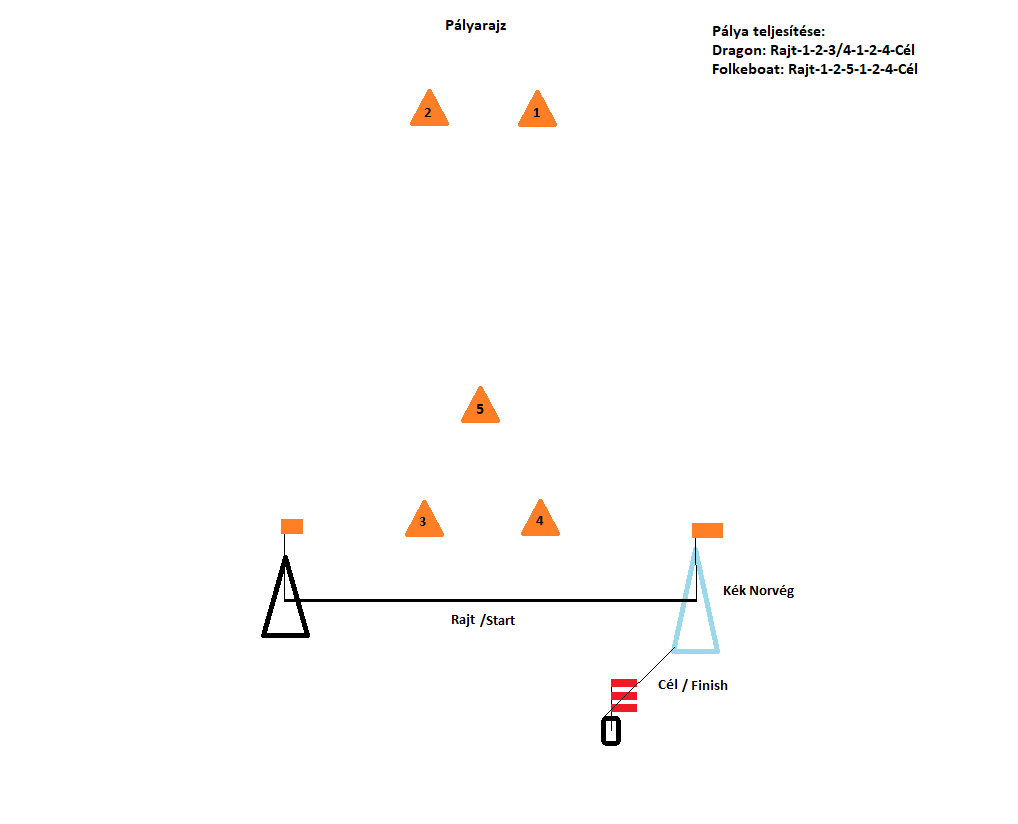 